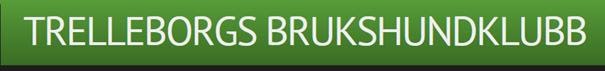 Nr 8 Protokoll fört vid styrelsemöte för Trelleborgs Brukshundklubb 
Tid: 8 december 2021 kl 18.00
Plats: Simremarken
Kallade: 
Britta Brink-Nehlin, ordf.                         	  anmält förhinder
Birthe Wallin, v.ordf.
Annette Lundfall, kassör
Helen Forsberg, sekr
Marie Bergström, tävling		anmält förhinder
Olle Nilsson, stuga/plan
Lotta Mårtensson, suppleant         	anmält förhinder         
Kjell Bergström, stuga/plan, suppleant   	anmält förhinder§1. Mötets öppnande.
Ordförande Birthe Wallin hälsade de närvarande välkomna och förklarade mötet öppnat.§2. Fastställande av dagordning
Under denna punkt fastställdes dagordningen.     §3. Föregående mötesprotokoll
Lästes igenom och lades till handlingarna. §4. Val av justerare
Valdes Annette Lundfall att jämte ordförande justera protokollet.§5. Ekonomisk rapportVäsentligen oförändrat jämfört med redogörelsen från medlemsmötet 30 november. Bokslut är på gång.§6. Budget-kommittéerStyrelsen beslutade att: 
Kommittéerna ska lämna in budgetförslag inför 2022 senast 15 december. Budgetförutsättningar kommer snarast skickas ut till kommittéerna Bidrag från ”Landsbygdsmiljonen” kan ansökas för nyanskaffning.§7. Inkomna skrivelser-Från kulturfritid Trelleborg om covidbevis vid arrangemang
- Från SBK meddelande om disciplinnämndens beslutStyrelsen har tagit del av informationen.§8. Rapporter:
- Web-ansvarig – Annette rapporterar:
Inget nytt- Kansli – Helen rapporterar:
Kansli-mailen är klubbens kontakt-adress till medlemmarna.
- Tävling –
Inga tävlingar har hållits sedan förra styrelsemötet
 - Utbildning, kurser – Birthe W rapporterar:Flera av vårens kurser är redan på hemsidan.- Utställning – Helen F rapporterar:
Inget nytt-Medlemsregister – Helen rapporterar:Under kontroll.- Stuga och plan – Olle N:
Går igenom inventarierna. Det som inte används men är komplett bortskänkes.§9. Årsmöte 27 februari kl. 14.00
Verksamhetsberättelse, verksamhetsplanering kommer färdigställas och skickas ut till medlemmar enligt stadgarna. Kallelse ska skickas ut till medlemmarna före 1 januari.§ 10.  Övriga frågor
Birthe lämnar ut förslag till policy för klubben angående ersättning för instruktörer och funktionärer.Förslag att årligen revidera policydokumenten.§ 14. Nästa möte
Onsdag 26 januari kl. 18.00 i Klubbstugan.§16. Mötet avslutas
Ordförande tackade styrelsen för visat engagemang och förklarade mötet avslutat.Birthe Wallin                                                               Annette Lundfall
v.ordförande                                                               justerareHelen Forsberg
sekreterare